Application form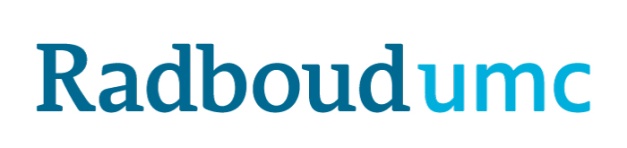 Courses outside the Radboudumc BMS programmeMaster Biomedical Sciences(to Board of Examiners)Students must use this form to add courses outside the BMS courses that are delivered by Radboudumc. These can be courses from another programme inside or outside the medical faculty. These activities will only be added to a student’s Master’s programme if the Board of Examiners approves. The student should complete this form electronically and send it to the Specialisation Coordinator. The Specialisation Coordinator should send the form to StudentenVoortgangsAdministratie@radboudumc.nl. The Specialisation Coordinator does not have to sign the form.Name student:Student number:Date:Name Specialisation Coordinator:Learning objectives/aim:Short content descriptionNote: also attach a copy of the course description from the prospectus of the proper programme Method of assessment/testingCourse title:Course code:ECStart date: (dd-mm-yyyy)End date: (dd-mm-yyyy)University:Faculty:Subject area/discipline:Teacher: